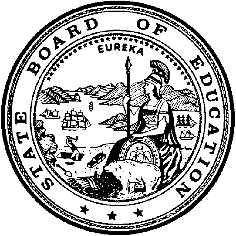 California Department of EducationExecutive OfficeSBE-005 (REV. 1/2018)General WaiverCalifornia State Board of Education
March 2023 Agenda
Item #W-01SubjectRequest by Oroville Union High School District to waive California Education Code Section 41402(c), which sets the ratio of administrators to teachers for high school districts at seven administrators for every 100 teachers.Waiver Number9-11-2022Type of ActionAction, ConsentSummary of the Issue(s)The Oroville Union High School District (HSD) is requesting a waiver of California Education Code (EC) Section 41402(c), to allow the district to hire an additional administrator, on a temporary basis, that will transition to the Superintendent position in the following fiscal year. The district needs this waiver to accommodate the transition period and not incur a fiscal penalty.Authority for WaiverEC Section 33050RecommendationApproval:  YesApproval with conditions:  NoDenial:  NoThe California Department of Education recommends the State Board of Education (SBE) approve the request by the Oroville Union HSD to waive EC Section 41402(c) for the period from July 1, 2023, through June 30, 2024.Summary of Key IssuesThe Oroville Union HSD is requesting a waiver of EC Section 41402(c), which establishes the maximum ratio of seven administrative employees to 100 teachers in a high school district. The district is requesting to hire an additional administrative position on July 1, 2023, that will transition to the Superintendent position on July 1, 2024, when the current Superintendent’s contract expires. The one-year transition period will allow the current Superintendent to work with and mentor the incoming superintendent. Approving this waiver will exempt the district from any financial audit penalties imposed as a result of EC Section 41402 during the transition process. The Oroville Union HSD currently employs 140 teachers and 10 administrators and would need to employ 11 additional teachers to be in compliance with the maximum administrator to teacher ratio if one additional administrative employee is added.The Oroville Secondary Teachers Association and the Supportive School Climate Committee (District Advisory) had no objections to the waiver.Demographic Information: The Oroville Union HSD has a student population of 2,321, and is located in a rural area of Butte County.Because this is a general waiver, if the SBE decides to deny the waiver, it must cite one of the seven reasons in EC 33051(a), available at http://leginfo.legislature.ca.gov/faces/codes_displaySection.xhtml?lawCode=EDC&sectionNum=33051.Summary of Previous State Board of Education Discussion and ActionThe SBE approved a similar previous request by the Mt. Baldy Joint Elementary School District to waive EC Section 41402 for the maximum administrator to teacher ratio in 2016–17 and 2017–18 to transition the newly hired principal into a permanent role as the superintendent/principal. Fiscal Analysis (as appropriate)There is no statewide fiscal impact of this waiver approval. Attachment(s)Attachment 1:  Summary Table (1 page)Attachment 2:  Oroville Union HSD General Waiver Request 9-11-2022 (2 pages). (Original waiver request is signed and on file in the Waiver Office.) Attachment 1: Summary TableCreated by California Department of Education
December 2022Attachment 2: California Department of Education
WAIVER SUBMISSION - GeneralCD Code: 0461515Waiver Number: 9-11-2022Active Year: 2022Date In: 11/30/2022 7:41:12 AMLocal Education Agency: Oroville Union HighAddress: 2211 Washington Ave.Oroville, CA 95966Start: 7/1/2023End: 6/30/2024Waiver Renewal: NPrevious Waiver Number: Previous SBE Approval Date: Waiver Topic: Administrator/Teacher RatioEd Code Title: Administrator/Teacher Ratio in High School Distric Ed Code Section: 41402 Ed Code Authority: 41402 (c)Education Code or CCR to Waive: 41402.  The maximum ratios of administrative employees to each 100teachers in the various types of school districts shall be asfollows:(a) In elementary school districts--9.(b) In unified school districts--8.(c) In high school districts--7.Outcome Rationale: The State of California has established a ratio for the number of school administrators to teachers per Education Code 41402. High schools can have seven administrators per every hundred teachers. The Board has directed the Superintendent to add a district level administrator for the 23/24 who will succeed the current Superintendent when his contract expires on June 30, 2024. The cost of the proposal would be the salary and benefits for one year, which has not been determined. Student Population: 2321City Type: RuralPublic Hearing Date: 10/19/2022Public Hearing Advertised: Website, agendas posted at all school sites and social mediaLocal Board Approval Date: 10/19/2022Community Council Reviewed By: Supportive School Climate Committee (District Advisory)Community Council Reviewed Date: 11/7/2022Community Council Objection: NCommunity Council Objection Explanation: Audit Penalty Yes or No: NCategorical Program Monitoring: NSubmitted by: Dr. Corey WillenbergPosition: SuperintendentE-mail: cwillenb@ouhsd.net Telephone: 530-538-2300 x1107Fax: Bargaining Unit Date: 10/21/2022Name: Oroville Secondary Teachers AssociationRepresentative: Teisha HaseTitle: OSTA PresidentPhone: 530-538-2359, ext 3023Position: NeutralComments: California Education Code Section 45134(c)Waiver NumberDistrictPeriod of RequestBargaining Unit Representatives Consulted, Date and PositionPublic Hearing and Board DateAdvisory Committee Position9-11-2022Oroville Union High School DistrictRequested:
July 1, 2023, to June 30, 2024Recommended:
July 1, 2023, to June 30, 2024Oroville Secondary Teachers AssociationTeisha Hase, OSTA PresidentOctober 21, 2022No objectionsApproved:October 19, 2022Supportive School Climate CommitteeNovember 7, 2022No objections